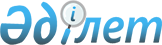 Оптикалық шыныдан жасалған шыбықтарға қатысты Еуразиялық экономикалық одақтың Бірыңғай кедендік тарифінің кедендік әкелу бажының мөлшерлемесін белгілеу туралыЕуразиялық экономикалық комиссия Алқасының 2015 жылғы 5 мамырдағы № 39 шешімі
            2014 жылғы 29 мамырдағы Еуразиялық экономикалық одақ туралы шарттың 42 және 45-баптарына сәйкес Еуразиялық экономикалық комиссия Алқасы шешті:
            1. ЕАЭО СЭҚ ТН 7002 20 100 0 кодымен сыныпталатын оптикалық шыныдан жасалған шыбықтарға қатысты Еуразиялық экономикалық одақтың Бірыңғай кедендік тарифінің кедендік әкелу бажы (Еуразиялық экономикалық комиссия Кеңесінің 2012 жылғы 16 шілдедегі № 54 шешіміне қосымша) 2016 жылғы 31 желтоқсанды қоса алғанда осы Шешім күшіне енген күннен бастап кедендік құнның 0 пайызы мөлшерінде белгіленсін.
            2. Еуразиялық экономикалық одақтың Бірыңғай кедендік тарифіне (Еуразиялық экономикалық комиссия Кеңесінің 2012 жылғы 16  шілдедегі № 54 шешіміне қосымша) мынадай өзгерістер енгізілсін:
      а) төртінші бағандағы ЕАЭД СЭҚ ТН 7002 20 100 0 коды бар позиция  ескертпеге "45С)" сілтемемен толықтырылсын;
      б) Еуразиялық экономикалық одақтың Бірыңғай кедендік тарифіне ескертпе мынадай мазмұндағы 45С ескертпемен толықтырылсын: 
      "45С)  кедендік құнның 0 (нөл) % мөлшеріндегі кедендік әкелу бажының мөлшерлемесі 2016 жылғы 31 желтоқсанды қоса алғанда, Еуразиялық экономикалық комиссия Алқасының 2015 жылғы 5 мамырдағы № 39 шешімі күшіне енген күннен бастап қолданылады.
      3. Осы Шешім ресми жарияланған күнінен бастап күнтізбелік 30 күн өткен соң күшіне енеді.
					© 2012. Қазақстан Республикасы Әділет министрлігінің «Қазақстан Республикасының Заңнама және құқықтық ақпарат институты» ШЖҚ РМК
				
      Еуразиялық экономикалық комиссияАлқасының Төрағасы

В. Христенко
